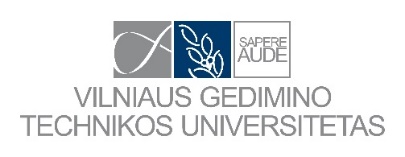 VILNIAUS GEDIMINO TECHNIKOS UNIVERSITETAS…………………………………FAKULTETAS…………………………….KATEDRATemos pavadinimasDalyko pavadinimasRašto darbo tipas (kursinis darbas / kompleksinis darbas / namų darbas / referatas)  Atliko: ......... gr. studentė Vardas, PavardėTikrino: dėstytojo pareigos, mokslo laipsnis, Vardas, PavardėVILNIUS metai